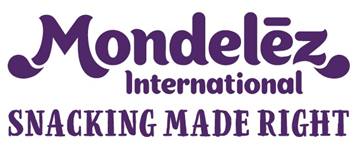 Milka bude mít zmrzlou vánoční vesničku v teple Čokoláda z portfolia Mondelēz International letos přesune svou předvánoční zážitkovou aktivaci do vnitřních prostor nákupního centraSpolečně s Ester Ledeckou budou hlavními tvářemi kampaně ve svátečním období zpěvačka Celeste Buckingham a youtuber GoGoManTV Praha 28. listopadu 2018 – Přímo v prostorách obchodního Centra Černý most postaví letos značka čokolády Milka kulisy idylické vánoční vesničky. Návštěvníky v nich od začátku prosince až do předposlední adventní neděle čeká zábavní program, soutěže, ochutnávky i další aktivity. Zážitková aktivace bude i letos součástí širokého spektra propagačních aktivit zaměřených na podporu prodejů značky Milka v obchodně nejsilnější sezóně roku. Nasazen bude televizní spot se strojem času od hvězdného francouzského filmového režiséra Jean-Pierre Jeuneta i podpora ze strany influencerů v prostředí sociálních sítí. Na vizuálech s vánočními motivy letos Milku poprvé podporuje české lyžařské eso, Ester Ledecká. „Zpříjemnit a ozvláštnit nějakým způsobem nákupy v hektickém předvánočním období, to je hlavním cílem našich aktivit v prostorách obchodů a obchodních center,“ říká Lucie Hasincová, manažerka značky Milka. „Zážitková aktivace v Centru Černý most, kde budou zákazníci moci vyrábět ozdoby na stromeček nebo psát dopisy Ježíškovi, je naší hlavní akcí, v menším rozměru ale cílíme na spotřebitele i v dalších obchodech. V nich budeme nabízet ochutnávky, ale například také fotografování před obrazovým motivem zasněženého městečka.“ V digitálu je komunikace postavena na spolupráci se zpěvačkou Celeste Buckingham a youtuberem GoGoManTV, kteří vytvoří autorské video a osobně se zúčastní eventů v Praze i Bratislavě, kde bude vánoční vesnička postavena v Obchodním centru Eurovea. Oba influenceři podpoří kampaň během adventu i na svých digitálních kanálech. PR komunikaci, produkci eventů a spolupráci s influencery zajišťuje agentura PR.Konektor. Digitální část kampaně má na starosti Konektor Social, nákup médií realizuje agentura Carat.Tiskové zprávy společnosti Mondelez International v České republice a na Slovensku najdete zde: http://www.mynewsdesk.com/cz/mondelez-cz-skO společnosti Mondelez Czech Republic s.r.o. Společnost Mondelez Czech Republic s.r.o. je součástí skupiny společností Mondelēz International, která je předním světovým výrobcem čokolády, sušenek, žvýkaček a bonbonů. Skupina v současné době zaměstnává téměř 100 tisíc zaměstnanců a své výrobky prodává ve 160 zemích světa. Mezi její nejznámější značky patří čokoláda Milka a Cadbury, sušenky Oreo a LU nebo žvýkačky Trident. Do portfolia produktů na českém a slovenském trhu patří značky BeBe Dobré ráno, Brumík, Fidorka, Figaro, Halls, Kolonáda, Miňonky, TUC či Zlaté. Mondelēz International je v České republice a na Slovensku jedničkou ve výrobě sušenek a čokoládových cukrovinek. Ve čtyřech továrnách, dvou obchodních jednotkách a centru sdílených služeb zaměstnává téměř 2,5 tisíce lidí. Obchodní zastoupení firmy zde prodává 430 produktů pod 19 značkami. Více na www.mondelezinternational.com, www.facebook.com/mondelezinternational a www.twitter.com/MDLZ.Kontakt:David Horák, PR.KonektorGabriela Bechynská736 499 471775 038 045david.horak@prkonektor.cz corporateaffairsczsk@mdlz.com